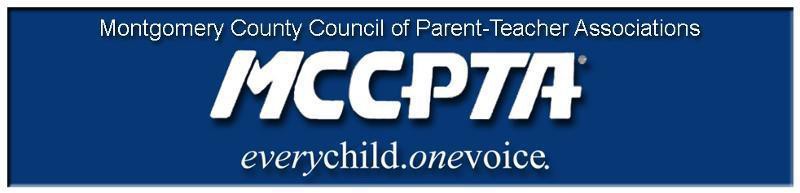 DELEGATES’ ASSEMBLY MEETING AGENDATuesday, November 30, 2021Meeting Held on Zoom	7:00 pm 	WELCOMEApprove Agenda; Approve October 26, 2021 minutes 	7:05 pm 	SPEAKERSRestorative Justice Director, Mrs. JarandbyRole of the Ombudsman	7:45 pm 	NEW BUSINESSMCCPTA Standing RulesVP Programs - Charisse Scott - Work Plan & Budget adjustment for the Engagement (Programs) subcommitteeHealth & Wellness Committee - Letter to the MSDE about in-school Masking requirement 	8:15 pm 	COMMITTEE REPORTSMembership CommitteeAll Reports, including all work plans – https://mccpta-my.sharepoint.com/:f:/g/personal/office_mccpta_org/Eu5vwxNipqxHqCVEyXv-9ywBzcDMw_1UqOvbGrEJrsV23g?e=gNKSLb	8:30 pm	OFFICER REPORTSCynthia Simonson, President  Rodney Peele, Vice President- Educational Issues Rochelle Fink, Vice President- Administration Charisse Scott, Vice President- Programs Laura Mitchell, Vice President- Advocacy Francesco Paganini, Treasurer All Reports - https://mccpta-my.sharepoint.com/:f:/g/personal/office_mccpta_org/Eju9FfL4HWBKhUsxfku-JqQBQ5NSqr41CExWX39vR0w2vA?e=Hs28Ba	9:00 pm  	ANNOUNCEMENTS & ADJOURNMENT DATES:December 8, 2021 – BOD Meeting, 7 pm on ZoomJanuary 12, 2022 – BOD Meeting, 7 pm on ZoomJanuary 25, 2022 – DA Meeting, 7 pm on ZoomFebruary 9, 2022 – BOD Meeting, 7 pm on ZoomFebruary 22, 2022 – DA Meeting, 7 pm on Zoom